LINK ACADEMY TRUST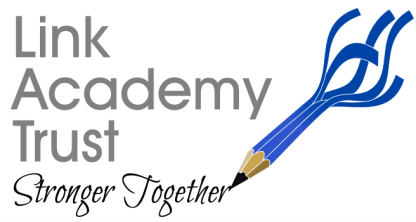 L a n d s c o v e S c h o o l H o u s e	L a n d s c o v e , Nr A s h b u r t o nDevon. T Q 1 3 7 L Y T e l : 0 1 8 0 3 7 6 2 1 1 3Person Specification – Harbertonford C of E Primary SchoolClass Teacher FTE – Permanent Yrs 1&2We are looking for a teacher to join our highly successful and professional team. The following criteria will form the basis of the shortlisting and interviews. Any information which you provide about your qualifications, experiences and competencies will be tested and assessed during the selection process.The Link Academy Trust is committed to safeguarding and promoting the welfare of children and young people and expects all staff and volunteers to share this commitment.EssentialDesirableExperience and Knowledge of teachingQualified teacher.An understanding and ability to teach the Primary Curriculum.High quality classroom leadership and organisation.Have a good knowledge of the teaching of phonics and be able to lead Phonics ScreeningHave a knowledge of the expectations of end of KS1  assessments  Also willing and able to teach across the primary phaseExperience of teaching mixed age classes.Experience leading a curriculum subject.Job Related AbilitiesBe creative.Be able to communicate well with pupils and adults.Be able to plan effectively and use assessment to influence planning.Be an effective and enthusiastic user of ICT.Be committed to achieving outstanding pupil progress.Have excellent behaviour management and an understanding of children’s’ emotional well-being.Be willing to work in other schools within the Academy TrustBe able to co-ordinate more than one curriculum area.Be able to offer a lunchtime club or an extra-curricular activity after school.Personal CharacteristicsBe able to voice opinions clearly.Have high expectations.Be passionate about teaching and learning.Be flexible and able to attend after school eventsWilling to take on new challenges and be comfortable with changeWilling to go ‘the extra mile’ for the children and the schoolHave a good sense of humourBe able to work as part of a teamQualificationsDegree or Teaching Certificate in EducationDBS clearedEvidence of additional qualifications or relevant courses attended.Physical RequirementsThe school is not accessible in all areas to a person with disabilities but reasonable adjustment will be considered.The school is not accessible in all areas to a person with disabilities but reasonable adjustment will be considered.